                   Час здоровья в Средней школе №1 г.п.Кореличи29.01.2024    в Средней школе №1 г.п.Кореличи проведен «Час здоровья»   с работниками   школы. В  мероприятии  приняли участие помощник врача – гигиениста  Баравикова В.А.,  помощник врача –эпидемиолога Безмен А.В.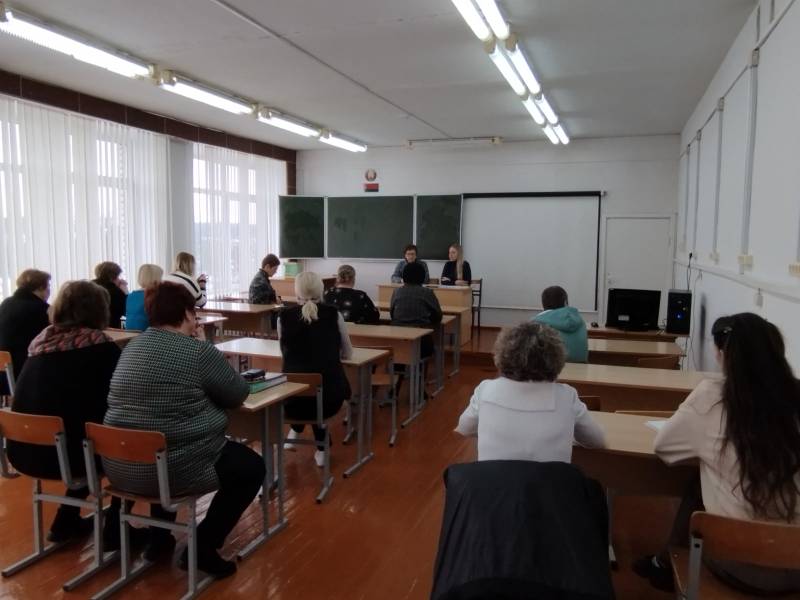 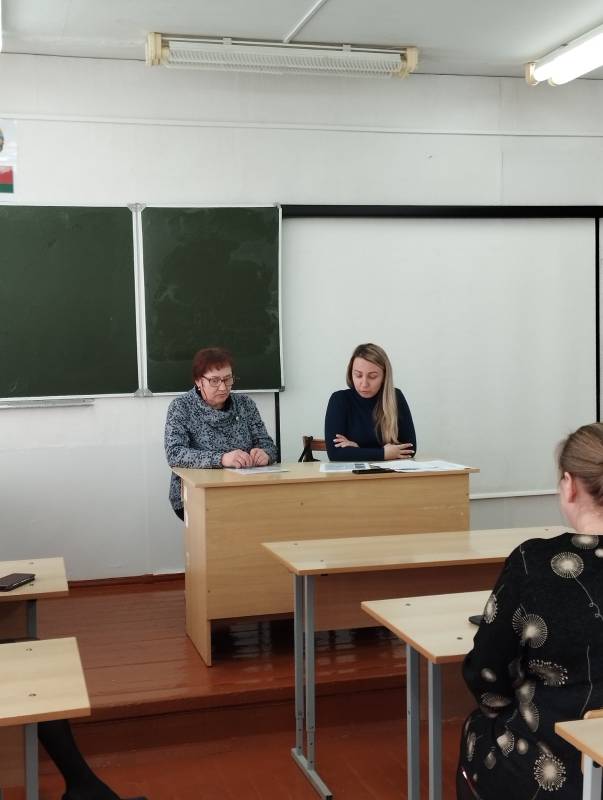   Были рассмотрены вопросы:      Специфическая и неспецифическая профилактика острых респираторных инфекций и гриппа .    Что вы знаете о кори? Вакцинация и ревакцинация против кори.Задано много интересующих вопросов. Были проведены индивидуальные консультации. 